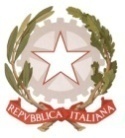 MINISTERO  DELL’ ISTRUZIONE, DELL’UNIVERSITA’, DELLA RICERCAUFFICIO SCOLASTICO REGIONALE PER IL LAZIOLICEO SCIENTIFICO STATALE“TALETE”Roma, 21.10.19Agli alunniai GenitoriAi docentiAlla DSGA Sig.ra P. LeoniAl personale ATASito WebCIRCOLARE n. 85Oggetto: Aggiornamento orario dal 21 ottobreSi comunica che da oggi,  21 ottobre,  l’orario delle lezioni ha subìto alcune modifiche, a seguito delle proposte di ottimizzazione pervenute. La nuova versione definitiva è visibile sul sito d’Istituto,  nella sezione “Orari”.Si invitano docenti, personale ATA, studenti e genitori a prenderne visione.Si precisa che la versione definitiva dell’orario è quella pubblicata attualmente sul sito; si prega pertanto di non tenere conto della versione allegata alla circolare 79 del 18 ottobre, che è stata annullata.                                                                                Il Dirigente scolastico                                                                                Prof. Alberto Cataneo                                                                                                          (Firma autografa sostituita a mezzo stampa                                                                                                          ai sensi dell’at. 3 comma 2 del d.lgs. n. 39/1993)